福建省各考区中小学教师资格面试现场确认点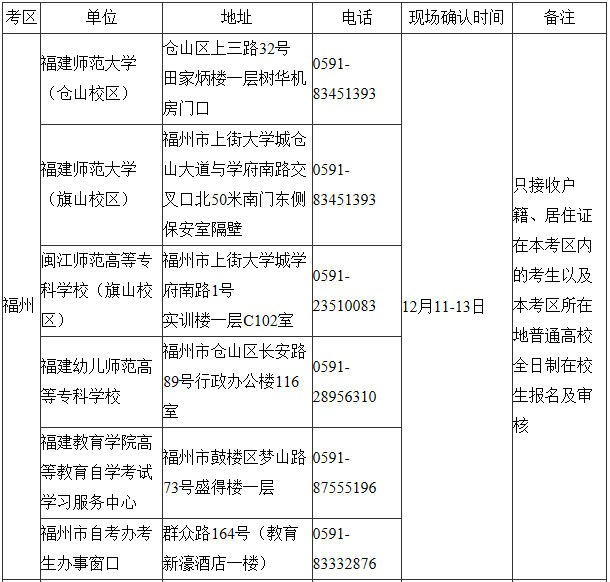 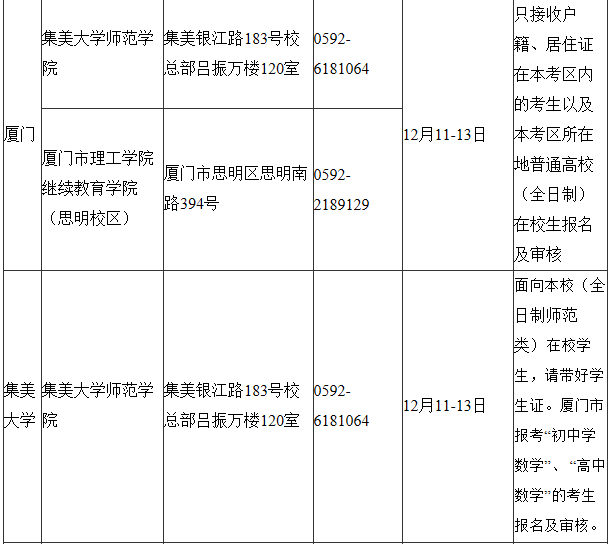 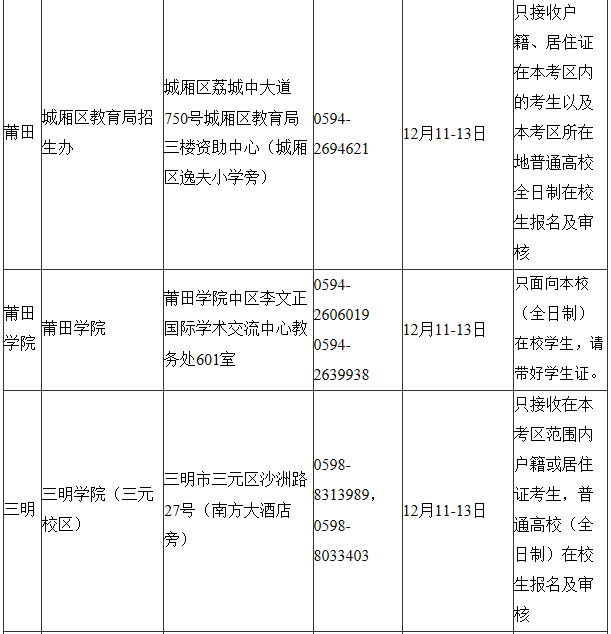 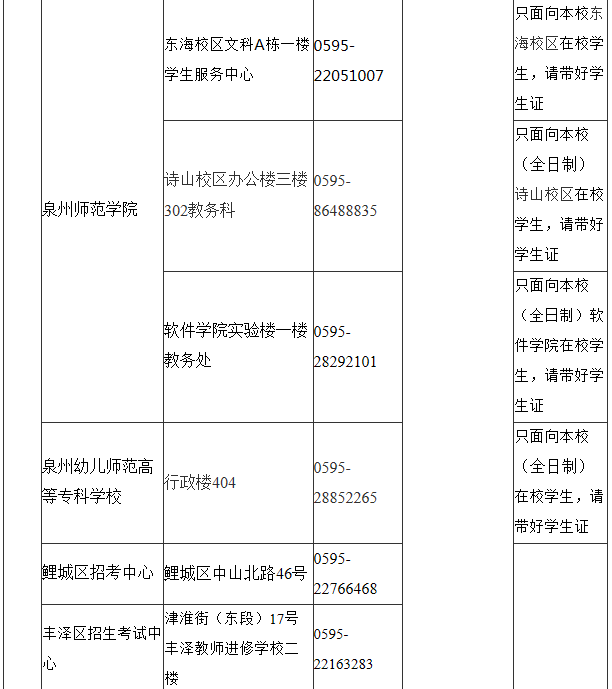 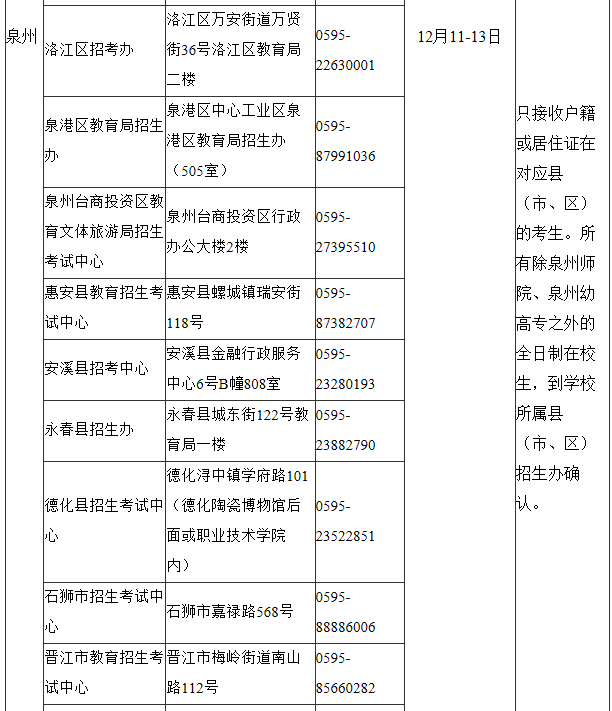 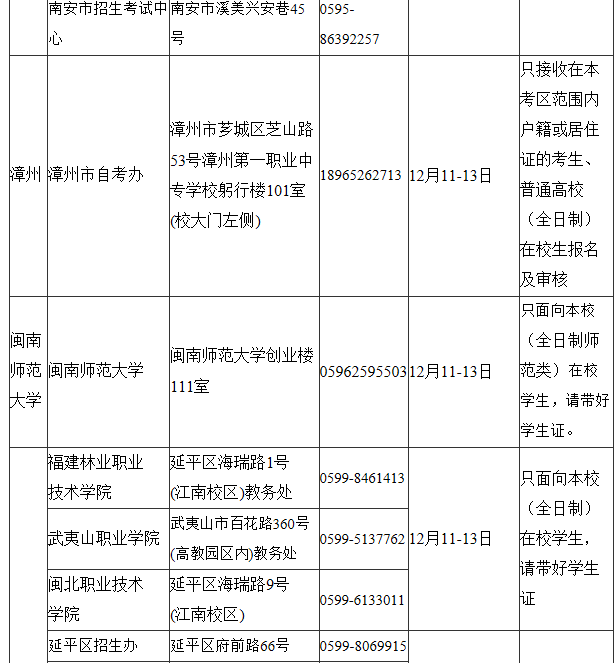 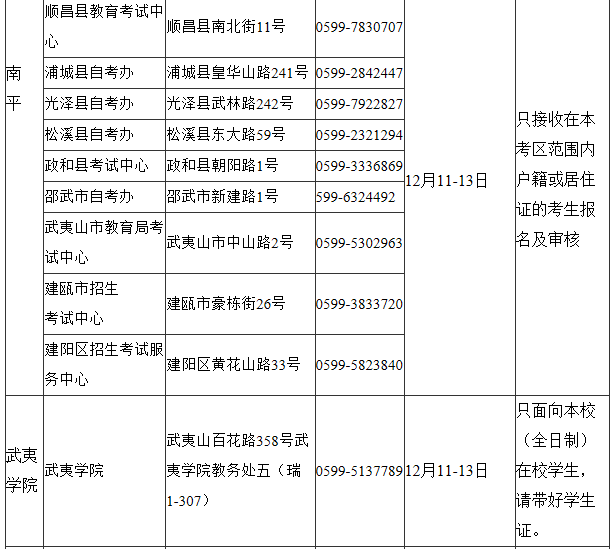 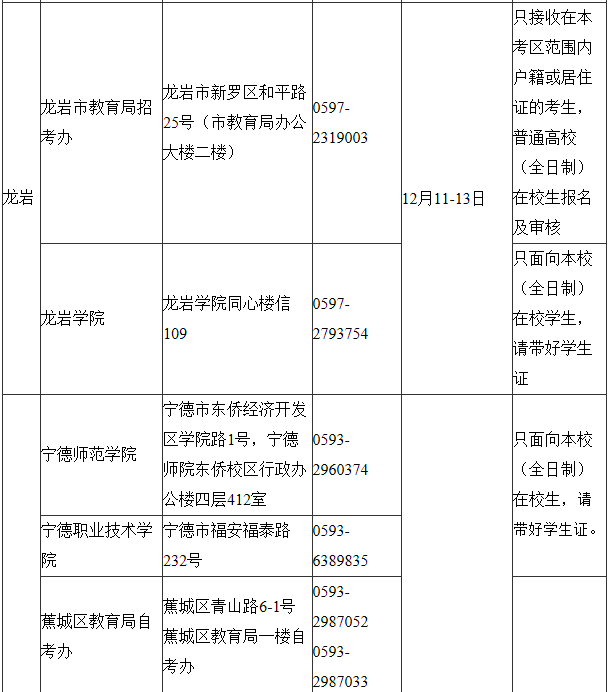 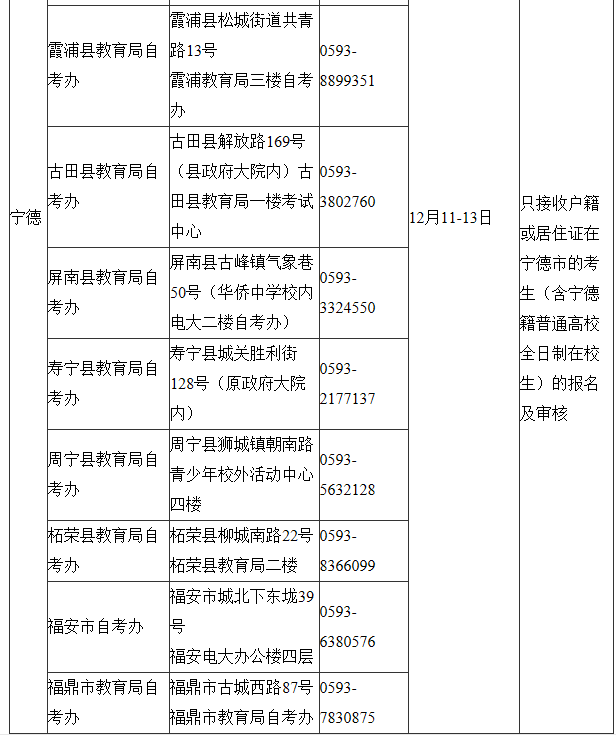 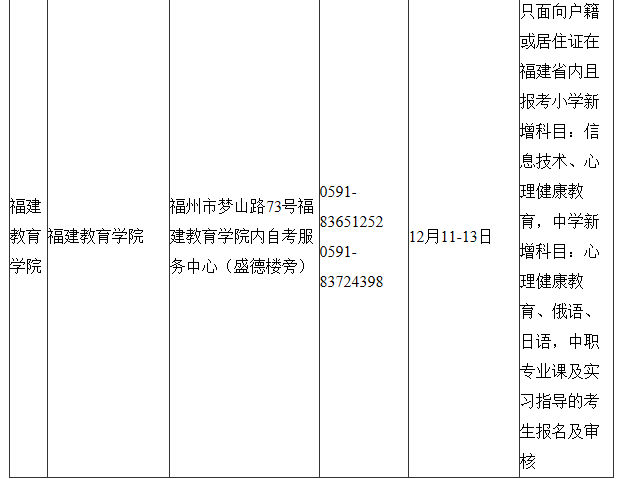 